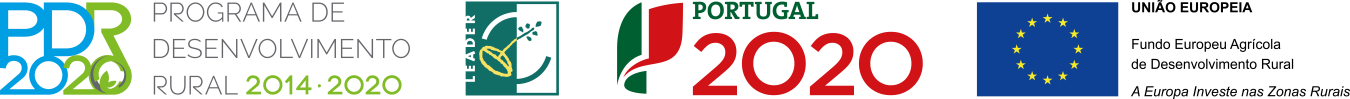 Medida | Pequenos investimentos na transformação e comercialização Código do projeto | PDR2020-10212-047113Objetivo principal |  Região de Intervenção | Norte Entidade Beneficiária | Casa Senhorial do Reguengo, Agricultura e Turismo Lda Data de início | 2018-07-02 Data de conclusão | 2020-07-02 Custo total elegível | € 175.070,65 Apoio ao investimento | € 78.781,81 Descrição do projeto : Ampliação e modernização da Casa Senhorial do Reguengo através da instalação de equipamentos novos e modernos, melhoria das instalações existentes de forma a optimizar o processo de fabrico, recurso à contratação de residentes locais e consolidação e aumento de relações com operadores e empresas locais de forma a potenciar a região e a entrada em mercados externos. 